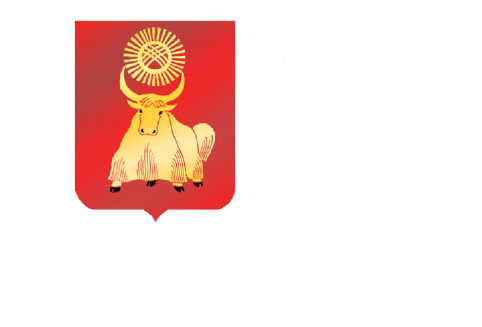 РОССИЙСКАЯ ФЕДЕРАЦИЯРЕСПУБЛИКА ТЫВА ХУРАЛ ПРЕДСТАВИТЕЛЕЙ ГОРОДА КЫЗЫЛА                                                           РЕШЕНИЕ        От 29 апреля 2015 года             г.Кызыл                                         № 148О   конкурсе среди средств массовой информации Республики Тыва на лучшее освещение решений проблем в сфере ЖКХ и борьбы с загазованностью атмосферного воздуха в г. Кызыле 	В соответствии с Федеральным законом от 06.10.2003 года № 131-ФЗ «Об общих принципах организации местного самоуправления в Российской Федерации», руководствуясь Уставом городского округа «Город Кызыл РТ», Хурал представителей города Кызыла РЕШИЛ:1. Учредить ежегодный городской конкурс среди средств массовой информации Республики Тыва на лучшее освещение решений проблем в сфере ЖКХ и борьбы с загазованностью атмосферного воздуха в г. Кызыле». 2. Утвердить  прилагаемое Положение о проведении конкурса среди средств массовой информации Республики Тыва на лучшее освещение решений проблем ЖКХ и борьбы с загазованностью атмосферного воздуха в г. Кызыле.3. Главному бухгалтеру Хурала представителей г. Кызыла обеспечить выплату денежных премий победителям конкурса, в соответствии с  Положением о конкурсе.  4. МАУ «Информационное агентство «Кызыл»» (Шангина Н.М.) опубликовать  постановление в средствах массовой информации и организовать размещение объявлений по проведению конкурса по каналам телевидения и радиовещания.5. Контроль за исполнением настоящего решения возложить на Комитет по вопросам ЖКХ, благоустройства, транспорта и дорог Хурала представителей г.Кызыла. 7. Настоящее решение вступает в силу со дня его официального опубликования.Глава города Кызыла                                                                       Д.Оюн Приложение к Решению Хурала представителей г. Кызылаот 29 апреля 2015 г.№ 148ПОЛОЖЕНИЕо проведении конкурса среди средств массовой информации Республики Тыва на лучшее освещение решений проблем ЖКХ и борьбы с загазованностью атмосферного воздуха в г. Кызыле 1. Общие положения1.1. Цель конкурса – открыть авторов наиболее интересных и значимых материалов, посвященных теме ЖКХ и борьбе с загазованностью атмосферного воздуха в г. Кызыле; привлечь внимание республиканских СМИ к проблематике реформирования системы ЖКХ; стимулировать ее компетентное освещение; стимулировать рост числа ответственных собственников жилья в городе Кызыле.1.2  В конкурсе принимают участие редакции республиканских печатных и электронных средств массовой информации, радио и телевидения, информационных агентств и их авторы. 2. Порядок приема работ2.1 Для печатных СМИ:Оригинал статьи, заполненная заявка на участие, редакционная справка (с указанием названия и даты публикации статьи, подписью руководителя и печатью организации) количеством не менее 10 (десяти) направляются на адрес: г. Кызыл, ул. Ленина, д. 43, каб. 1, тел/факс 2-48-35, по форме прилагаемой к настоящему Положению. Копия статьи в формате doc, а также копия редакционной справки и заявка на участие направляются на электронный адрес:  gorhural@mail.ru.Для электронных СМИ:Телевизионные и радиосюжеты, материалы Интернет-сайтов количеством не менее 10 (десяти) представляются на электронных носителях (флеш-накопителях, CD или DVD-дисках) по адресу: г. Кызыл, ул. Ленина, д. 43, каб. 1, тел/факс 2-48-35, по форме,  прилагаемой к настоящему Положению. К материалам на электронных носителях прилагается заполненная заявка на участие, эфирная справка (с указанием названия и даты публикации статьи, подписью руководителя и печатью организации).Материалы, отправленные без редакционной справки и заполненной заявки, к рассмотрению не принимаются.Возникающие вопросы, касающиеся проведения конкурса и условий участия, можно направлять на электронный адрес:gorhural@mail.ru.2.2. На конкурс представляются материалы, опубликованные в печатных и электронных изданиях и вышедшие в эфир с 20 мая 2015 г до 20 декабря 2015 года.  Срок подачи материалов – до 21 декабря 2015 г..2.3. Материалы, представляемые на конкурс, сопровождаются заявкой на участие в конкурсе (приложение  1 к Положению), в которой должна присутствовать следующая информация:Ф.И.О. автора материала; название средства массовой информации; название работы (с хронометражем для видео и аудио материалов);название номинации, в которой представлена работа; Информация об адресе, контактных телефонах, электронной почте. 2.4.  Конкурс проводится по двум темам, в каждой из которых могут также освещаться следующие направления:1. ЖКХ (Искусство управления, Владеть – значит отвечать, ЖКХ: вчера, сегодня, завтра, Власть и реформы, Человек труда2. Борьба с загазованностью в городе Кызыле (практические советы; застарелая проблема, новые подходы власти; альтернативные источники и энергосбережение)
3. Критерии конкурсного отбораПри оценке конкурсных материалов применяются следующие критерии:- количество материалов на данную тему,- гражданская позиция автора;- воспитательная и общественная ценность материала;- новизна в подаче материала;- яркость и оригинальность формы;- эстетичность оформления конкурсных работ.4. Конкурсная комиссия	Для организации и проведения конкурса создается конкурсная комиссия в составе 9 (девяти) человек. Комиссия правомочна принимать решения, если присутствует 2/3 от ее установленного состава, решение принимается простым большинством голосов от числа присутствующих членов комиссии.	При равенстве голосов голос председателя конкурсной комисии является решающим.	Состав конкурсной комиссии утверждается постановлением Главы г. Кызыла и включает в себя депутатов Хурала представителей г. Кызыла, представителей Мэрии г. Кызыла, общественных организаций и СМИ.	На основании протокольного решения конкурсной комиссии о результатах конкурса принимается постановление Главы г. Кызыла, которе подлежит опубликованию в средствах массовой информации.	Церемония награждения проходит в дни празднования Дня Печати.5. Награждение победителей конкурса и финансирование его проведения5.1. Решение конкурсной комиссии о победителях принимается открытым голосованием большинством голосов присутствующих на заседании членов конкурсной комиссии и оформляется протоколом. Победителям конкурса вручаются дипломы I, II, III степени и денежное вознаграждение. По каждой из двух тем: Среди электронных СМИ:1 место – 20 тысяч рублей2 место – 15 тысяч рублей3 место – 10 тысяч рублейСреди печатных СМИ:1 место – 10 тысяч рублей2 место – 7 тысяч рублей3 место – 5 тысяч рублейИтого – 134 тысячи рублей5 (пяти) наиболее активным авторам будут вручены денежные премии в сумме 3 тысяч рублей.Общие расходы на призовой фонд составляют – 149 тысяч рублей.Конкурсная комиссия оставляет за собой право не присуждать отдельные премии в случае несоответствия материалов требованиям конкурса. Комиссия также вправе учреждать специальные премии с привлечением внебюджетных средств для их обеспечения.6.2. Определение победителей производится на основании решения конкурсной комиссии.6.4.Источником финансирования конкурса являются средства бюджета г.Кызыла.Приложение 1к Положению о проведении конкурса среди средств массовой информацииГородской конкурс среди средств массовой информациина лучшее освещение решений проблем ЖКХ и с загазованностью атмосферного воздуха в г. КызылеЗАЯВКА НА УЧАСТИЕ ДЛЯ ЖУРНАЛИСТАв номинации «_____________________________________________________________________»Информация об автореДата подачи заявки Подпись участника1.Название материала2.Краткое описание работы (аннотация)3.Дата, место публикации 4.Дата отправки материалов в Оргкомитет конкурса:4.Дата отправки материалов в Оргкомитет конкурса:1.Автор работы, если опубликовано под псевдонимом, необходимо указать в скобкахФамилия1.Автор работы, если опубликовано под псевдонимом, необходимо указать в скобкахИмя1.Автор работы, если опубликовано под псевдонимом, необходимо указать в скобкахОтчество2.Биографические данные:Дата рождения2.Биографические данные:Образование2.Биографические данные:Опыт работы3.Телефон (с указанием кода) рабочий3.Телефон (с указанием кода) мобильный4.Электронный адрес автора (личный)5.Место работы6.Должность7.Сайт издания8.Электронный адрес СМИ9.Почтовый адрес СМИ(с указанием почтового индекса)10.ФИО руководителя издания (ФИО полностью)